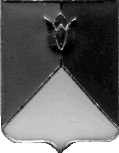 РОССИЙСКАЯ ФЕДЕРАЦИЯАДМИНИСТРАЦИЯ КУНАШАКСКОГО МУНИЦИПАЛЬНОГО РАЙОНАЧЕЛЯБИНСКОЙ ОБЛАСТИПОСТАНОВЛЕНИЕОт  «15» июня 2023г. N 994О внесении изменений в Постановление от 11.04.2022 года N 483 «О создании рабочей группы по организации онлайн голосования на единой федеральной платформе по выбору общественных территории, подлежащих благоустройству в рамках муниципальной программы «Формирование современной городской среды»В соответствии с правилами предоставления и распределения субсидий из федерального бюджета бюджетам субъектов Российской Федерации на поддержку государственных программ субъектов Российской Федерации и муниципальных программ формирования современной городской среды, утвержденными Постановлением Правительства Российской Федерации          от 30.12.2017 года N 1710 «Об утверждении государственной программы Российской Федерации «Обеспечение доступным и комфортным жильем и коммунальными услугами граждан Российской Федерации»ПОСТАНОВЛЯЮ:1. Внести изменения в Приложение N 2 к Постановлению                         от 11.04.2022 года N 483 «О создании рабочей группы по организации онлайн голосования на единой федеральной платформе по выбору общественных территории, подлежащих благоустройству в рамках муниципальной программы «Формирование современной городской среды», изложив в новой редакции согласно Приложению 1 к настоящему Постановлению.2. Начальнику отдела информационных технологий Ватутину В.Р. опубликовать настоящее постановление на официальном сайте Кунашакского муниципального района в сети Интернет.3. Контроль исполнения настоящего постановления оставляю за собой.Глава района                                                                                       С.Н.АминовПриложение 2к Постановлению АдминистрацииКунашакского муниципального районаот 11.04.2022г.  N 483(в ред. Постановления АдминистрацииКунашакского муниципального районаот «15» июня 2023г.  N 994)СОСТАВрабочей группы по организации онлайн-голосованияна единой федеральной платформе по выбору общественных территорий, подлежащих благоустройству в рамках Федерального проекта «Формирование комфортной городской среды»национального проекта «Жилье и городская среда»Председатель рабочей группы:Аминов С.Н.– Глава Кунашакского муниципального района Челябинской областиЗаместитель Председателя рабочей группы:Мухарамов Р.Я.– Заместитель Главы района по ЖКХ, строительству и инженерной инфраструктуре – Руководитель Управления по ЖКХ, строительству и энергообеспечениюЧлены рабочей группы:Абдрахманова О.Р.– Начальник Управления экологии Администрации Кунашакского муниципального районаАбдуллина Л.Ф.– Руководитель Управления культуры, молодежной политики и информации Администрации Кунашакского муниципального районаАминов Г.В.– директор МБУ «Дорсервис»,                         член общественной палатыВакилова Э.А.– Заместитель Главы района по имуществу и экономике – Руководитель Управления имущественных и земельных отношенийГалеева В.М.– Начальник отдела по связям с общественностью и СМИ Администрации Кунашакского муниципального районаГалин В.Я.– Глава Ашировского сельского поселения Кунашакского муниципального района             (по согласованию)Гертье В.И.– Глава Буринского сельского поселения Кунашакского муниципального района            (по согласованию)Гусева Н.В.– Председатель Собрания депутатов Кунашакского муниципального районаЗакиров Ф.Ф.– Глава Урукульского сельского поселения Кунашакского муниципального района             (по согласованию)Иванова К.И.– Заместитель Руководителя Управления по ЖКХ, строительству и энергообеспечениюЛатыпова О.Р.– Руководитель Управления образования Администрации Кунашакского муниципального районаМухутдинова Л.Г.– Глава Усть-Багарякского сельского поселения Кунашакского муниципального района             (по согласованию)Насыров Р.Ф.– директор МУП «Балык»Нургалеев Д.Ф.– депутат районного Совета депутатовНуриев Р.М.– Глава Кунашакского сельского поселения Кунашакского муниципального района            (по согласованию)Хабибуллина Ф.Р.,секретарь рабочей группы– Начальник отдела архитектуры и градостроительства Администрации Кунашакского муниципального района – Главный архитекторХамитов Ф.Г.– Глава Куяшского сельского поселения Кунашакского муниципального района            (по согласованию)Хафизов А.З.– Глава Муслюмовского сельского поселения Кунашакского муниципального района            (по согласованию)Хусаинов В.Р.– Начальник Правового Управления Администрации Кунашакского муниципального районаШавалеев А.А.– Глава Халитовского сельского поселения Кунашакского муниципального района             (по согласованию)